załącznik nr 6 do SWZ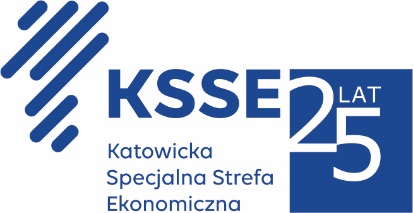 FORMULARZ CENOWYAkcelerator biznesowy KSSENON –budowa centrum kreatywności, innowacyjności oraz przedsiębiorczości w Żorachnumer postępowania: PN1/2021Działając w imieniu i na rzecz Wykonawcy (wykonawców wspólnie ubiegających się o udzielenie zamówienia), to jest:Nazwa Wykonawcy: 	………………………………………………………..Adres Wykonawcy: 	………………………………………………………..KRS: 			………………………………………………………..NIP:			………………………………………………………..REGON:			………………………………………………………..składając ofertę w postępowaniu prowadzonym przez Zamawiającego – Katowicką Specjalną Strefę Ekonomiczną S.A. z siedzibą w Katowicach, o udzielenie zamówienia publicznego pn. Akcelerator biznesowy KSSENON – budowa centrum kreatywności, innowacyjności oraz przedsiębiorczości w Żorach, Wykonawca oferuje wykonanie zamówienia zgodnie z wymaganiami określonymi w dokumentach zamówienia (w szczególności SWZ oraz Wzorze umowy, jak również dokumentacji projektowej technicznej, STWIOR) za cenę ofertową, wyliczoną zgodnie z poniższym:oraz podaję następujące składniki cenotwórcze:stawka roboczogodziny (R-g): 	………………..koszty pośrednie (Kp):		………………..zysk (Z):				………………..koszty zakupu (Kz):		………………..które zobowiązuję się wskazać w kosztorysach, jak również stosować przez cały okres realizacji umowy w sprawie zamówienia publicznego (z zastrzeżeniem możliwości zmian wynikających z w/w umowy) oraz które będą obowiązujące przy wycenie robót dodatkowych oraz zamiennych.UWAGA: Wykonawca zobowiązany jest do wyceny wszystkich pozycji. Brak wpisania kwoty w jakiejkolwiek pozycji będzie stanowił podstawę do odrzucenia oferty.PODPIS OSOBY UPRAWNIONEJ DO ZŁOŻENIA OFERTY[elektroniczny podpis kwalifikowany]zakres cena nettopodatek VATcena bruttoczęść architektoniczna oraz konstrukcyjnaABudynek A - część socjalna - roboty fundamentowe oraz posadzkiBudynek A - część socjalna - roboty konstrukcyjne parterBudynek A - część socjalna - roboty wykończeniowe parterBudynek A - część socjalna - roboty konstrukcyjne piętroBudynek A - część socjalna - roboty wykończeniowe piętroBudynek A - część socjalna - attyka oraz dachBudynek A - część socjalna - stolarkaBudynek A - część socjalna - elewacja oraz elementy dodatkoweBudynek A - część przemysłowa - roboty fundamentowe oraz posadzkiBudynek A - część przemysłowa - roboty konstrukcyjne (monolit) parterBudynek A - część przemysłowa - roboty konstrukcyjne (prefabrykaty) słupyBudynek A - część przemysłowa - roboty wykończeniowe parterBudynek A - część przemysłowa - roboty konstrukcyjne (monolit) piętroBudynek A - część przemysłowa - roboty konstrukcyjne (prefabrykaty) podciągiBudynek A - część przemysłowa - roboty wykończeniowe piętroBudynek A - część przemysłowa - stolarkaBudynek A - część przemysłowa - dachBudynek A - przemysłowa - elewacja oraz elementy dodatkoweBudynek A - wyposażenie oraz sprzęt ochrony ppoż.BBudynek B - część socjalna - roboty fundamentowe oraz posadzkiBudynek B - część socjalna - roboty konstrukcyjne parterBudynek B - część socjalna - roboty wykończeniowe parterBudynek B - część socjalna - roboty konstrukcyjne piętroBudynek B - część socjalna - roboty wykończeniowe piętroBudynek B - część socjalna - attyka oraz dachBudynek B - część socjalna - stolarkaBudynek B - część socjalna - elewacja oraz elementy dodatkoweBudynek B - część przemysłowa - roboty fundamentowe oraz posadzkiBudynek B - część przemysłowa - roboty konstrukcyjne (monolit) parterBudynek B - część przemysłowa - roboty konstrukcyjne (prefabrykaty) słupyBudynek B - część przemysłowa - roboty wykończeniowe parterBudynek B - część przemysłowa - roboty konstrukcyjne (monolit) piętroBudynek B - część przemysłowa - roboty konstrukcyjne (prefabrykaty) podciągiBudynek B - część przemysłowa - roboty wykończeniowe piętroBudynek B - część przemysłowa - stolarkaBudynek B - część przemysłowa - dachBudynek B - przemysłowa - elewacja oraz elementy dodatkoweBudynek B - wyposażenie oraz sprzęt ochrony ppoż.CBudynek C - część socjalna - roboty fundamentowe oraz posadzkiBudynek C - część socjalna - roboty konstrukcyjne parterBudynek C - część socjalna - roboty wykończeniowe parterBudynek C - część socjalna - roboty konstrukcyjne piętroBudynek C - część socjalna - roboty wykończeniowe piętroBudynek C - część socjalna - attyka oraz dachBudynek C - część socjalna - stolarkaBudynek C - część socjalna - elewacja oraz elementy dodatkoweBudynek C - część przemysłowa - roboty fundamentowe oraz posadzkiBudynek C - część przemysłowa - roboty konstrukcyjne (monolit) parterBudynek C - część przemysłowa - roboty konstrukcyjne (prefabrykaty) słupyBudynek C - część przemysłowa - roboty wykończeniowe parterBudynek C - część przemysłowa - roboty konstrukcyjne (monolit) piętroBudynek C - część przemysłowa - roboty konstrukcyjne (prefabrykaty) podciągiBudynek C - część przemysłowa - roboty wykończeniowe piętroBudynek C - część przemysłowa - stolarkaBudynek C - część przemysłowa - dachBudynek C - przemysłowa - elewacja oraz elementy dodatkoweBudynek C - wyposażenie oraz sprzęt ochrony ppoż.DBudynek D - część socjalna - roboty fundamentowe oraz posadzkiBudynek D - część socjalna - roboty konstrukcyjne parterBudynek D - część socjalna - roboty wykończeniowe parterBudynek D - część socjalna - roboty konstrukcyjne piętroBudynek D - część socjalna - roboty wykończeniowe piętroBudynek D - część socjalna - attyka oraz dachBudynek D - część socjalna - stolarkaBudynek D - część socjalna - elewacja oraz elementy dodatkoweBudynek D - część przemysłowa - roboty fundamentowe oraz posadzkiBudynek D - część przemysłowa - roboty konstrukcyjne (monolit) parterBudynek D - część przemysłowa - roboty konstrukcyjne (prefabrykaty) słupyBudynek D - część przemysłowa - roboty wykończeniowe parterBudynek D - część przemysłowa - roboty konstrukcyjne (monolit) piętroBudynek D - część przemysłowa - roboty konstrukcyjne (prefabrykaty) podciągiBudynek D - część przemysłowa - roboty wykończeniowe piętroBudynek D - część przemysłowa - stolarkaBudynek D - część przemysłowa - dachBudynek D - przemysłowa - elewacja oraz elementy dodatkoweBudynek D - wyposażenie oraz sprzęt ochrony ppoż.PZTArchitektura - zagospdarowanie etap IArchitektura - zagospdarowanie etap IIczęść drogowaRoboty drogowe - etap IRoboty drogowe - etap IIczęść instalacyjnaABudynek A - część socjalna - instalacja grzewczaBudynek A - część socjalna - instalacje wod-kanBudynek A - część socjalna - instalacja wentylacjiBudynek A - część socjalna - instalacja kotłowniBudynek A - część przemysłowa - instalacje grzewczeBudynek A - część przemysłowa - instalacje wentylacjiBBudynek B - część socjalna - instalacja grzewczaBudynek B - część socjalna - instalacje wod-kanBudynek B - część socjalna - instalacja wentylacjiBudynek B - część socjalna - instalacja kotłowniBudynek B - część socjalna - instalacja grzewcza kuchniBudynek B - część socjalna - instalacje wod-kan kuchniBudynek B - część przemysłowa - instalacje grzewczeBudynek B - część przemysłowa - instalacje wentylacjiCBudynek C - część socjalna - instalacja grzewczaBudynek C - część socjalna - instalacje wod-kanBudynek C - część socjalna - instalacja wentylacjiBudynek C - część socjalna - instalacja kotłowniBudynek C - część przemysłowa - instalacje grzewczeBudynek C - część przemysłowa - instalacje wentylacjiDBudynek D - część socjalna - instalacja grzewczaBudynek D - część socjalna - instalacje wod-kanBudynek D - część socjalna - instalacja wentylacjiBudynek D - część socjalna - instalacja kotłowniBudynek D - część przemysłowa - instalacje grzewczeBudynek D - część przemysłowa - instalacje wentylacjiPZTSieci etap I - kanalizacja deszczowaSieci etap I - wod-kanSieci etap II - kanalizacja deszczowaSieci etapII - wod-kanczęść elektrycznaBudynek A - instalacje elektryczneBudynek A - instalacje niskoprądoweBudynek B - instalacje elektryczneBudynek B - instalacje niskoprądoweBudynek C - instalacje elektryczneBudynek C - instalacje niskoprądoweBudynek D - instalacje elektryczneBudynek D - instalacje niskoprądowePZTSieci elektryczne - etap ISieci elektryczne - etap IISUMA